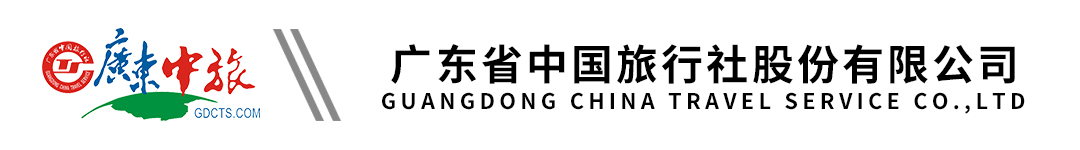 【盐洲岛金町湾】惠州汕尾生态3天游丨唐甲村盐场丨白沙村丨杨屋海滩丨金町湾行程单行程安排费用说明其他说明产品编号TX-20220825SP65789685出发地广州市目的地惠州市行程天数3去程交通无返程交通无参考航班07:30 梅东路（杨箕地铁站D出口）07:30 梅东路（杨箕地铁站D出口）07:30 梅东路（杨箕地铁站D出口）07:30 梅东路（杨箕地铁站D出口）07:30 梅东路（杨箕地铁站D出口）产品亮点★精致住宿：升级一晚入住金町湾海景房、私家沙滩无限次畅玩★精致住宿：升级一晚入住金町湾海景房、私家沙滩无限次畅玩★精致住宿：升级一晚入住金町湾海景房、私家沙滩无限次畅玩★精致住宿：升级一晚入住金町湾海景房、私家沙滩无限次畅玩★精致住宿：升级一晚入住金町湾海景房、私家沙滩无限次畅玩天数行程详情用餐住宿D1广州—唐甲村盐场—白沙村早餐：X     午餐：X     晚餐：X   盐洲岛经济酒店/公寓或同级D2杨屋海滩—金町湾早餐：X     午餐：X     晚餐：X   金町湾海边公寓D3金町湾—红宫红场—澎湃故居—广州早餐：X     午餐：X     晚餐：X   无费用包含1、交通：按实际参团人数安排空调旅游巴士，每人1正座；1、交通：按实际参团人数安排空调旅游巴士，每人1正座；1、交通：按实际参团人数安排空调旅游巴士，每人1正座；费用不包含1、团费不含游客旅途中的一切个人消费和旅游意外保险。请游客自愿购买团体旅游意外保险。1、团费不含游客旅途中的一切个人消费和旅游意外保险。请游客自愿购买团体旅游意外保险。1、团费不含游客旅途中的一切个人消费和旅游意外保险。请游客自愿购买团体旅游意外保险。预订须知1、此团30 人成团，为保证游客可如期出发，我社将与其他旅行社共同组团（拼团出发），如客人不接受拼团出发，请报名时以书面形式注明。如报名人数不足30 成人时无法成团，或遇特殊情况（如：当地天气原因或游客临时退团造成不成团等）致使团队无法按期出行，我社提前2 天通知游客，游客可根据自身情况改线或改期，如不能更改出游计划，我社将全额退还已交团费。【接待社：广州市途喜国际旅行社有限公司，许可证号：L-GD02199，质监电话：18027368336】 温馨提示特别说明：退改规则扣除已产生的成本以及合同规定的费用后退回。报名材料正确的身份证信息/电话信息